SOLID GLASSНаполнительная полиэфирная шпатлевка, усиленная стекловолокном Артикул: 316.0210 (210 гр) 316.0500 (500 гр) 316.1000 (1000) гр 316.1700 (1700 гр)КОМПОНЕНТЫ ПРОДУКТАШпатлевка GLASSОтвердитель для полиэфирной шпатлевкиОПИСАНИЕОтличается очень высокой механической прочностью и виброустойчивостью, вследствие чего рекомендуется к применению на начальном этапе шпатлевания. Служит для заполнения глубоких неровностей, а также усиливает растянутый после кузовного ремонта металл. Так же предназначена для ремонта участков сквозной коррозии легковых и грузовых автомобилей, автобусов.ИСПОЛЬЗОВАНИЕПродукт обладает очень хорошей адгезией к поверхностям различного рода. Можно наносить на:сталь;алюминий и оцинкованные поверхности;поверхности из стеклопластиков; отшлифованное заводское покрытие; отшлифованное ремонтное покрытие. РЕМОНТ ПОРЖАВЕВШИХ УЧАСТКОВ ДЕТАЛИЗачистить проржавевшие участки до чистой стали. После этого отрихтовать края участков под углом 45°.Внутреннюю сторону, ремонтируемой панели, с помощью шпатлевки, рекомендуется покрыть антикоррозионной мастикой.При ремонте отверстий диаметром до 6 мм несущую ткань под шпатлевку накладывать не обязательно. При шпатлевании отверстий большего диаметра шпатлевку необходимо сначала усилить SOLID POLYESTER REPARATURSET – ремонтный набор полиэфирная смола и стеклоткань.ПОДГОТОВКА ПОВЕРХНОСТИПри машинном способе обработки должна быть использована ротационно-вибрационная машинка с ходом эксцентрика 6-10мм и твердым шлифовальным диском (для более точного выведения плоскости). Градация абразива — Р80-Р150.При ручной обработке необходимо использовать абразивы градаций Р80-Р180.ТЕХНИЧЕСКИЕ ХАРАКТЕРИСТИКИ:Срок хранения: 12 месяцев с момента изготовленияПлотность 1,75 кг/лЦвет: зелёный, степень блеска: матовыйVOC для смеси = <250 [g/l]Продукт соответствует требованиям директивы Евросоюза (2004/42/WE), которая для этой категории продуктов (кат.B/2) определяет граничные значения содержания летучих составляющих на уровне 250 [г/л].ПРИМЕНЕНИЕ ПРОДУКТА Подготовка поверхности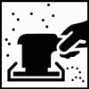 Поверхность перед нанесением обработать абразивом Р80-Р120, периферийные участки обработать Р150-Р220.На термопластичные покрытия предварительно нанести грунт SOLID EPOXI PRIMER, высушить и обработать абразивом Р220.Поверхность перед нанесением обработать абразивом Р80-Р120, периферийные участки обработать Р150-Р220.На термопластичные покрытия предварительно нанести грунт SOLID EPOXI PRIMER, высушить и обработать абразивом Р220. Очистка поверхности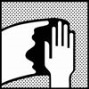 Подготовленную поверхность обработать очистителем силикона SOLID SILICON CLEANER Подготовленную поверхность обработать очистителем силикона SOLID SILICON CLEANER  Пропорции смешивания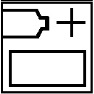 GLASSОтвердитель для полиэфирной шпатлевкиПо весу:1002-3Перемешивание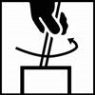 Компоненты перемешать до получения однородной смеси.Компоненты перемешать до получения однородной смеси. Время нанесения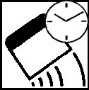 Наносить шпателем. Время нанесения после смешивания с отвердителем – около 3-5 минут при 20⁰С.Наносить шпателем. Время нанесения после смешивания с отвердителем – около 3-5 минут при 20⁰С. Сушка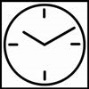 16-30 минут при 20⁰СТемпература ниже 20⁰С значительно увеличивает время отверждения.16-30 минут при 20⁰СТемпература ниже 20⁰С значительно увеличивает время отверждения.ИК сушка короткие волны 60⁰С на поверхности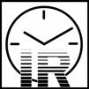 5-10 минут5-10 минутШлифование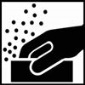 Сухое шлифование Р80-Р220Сухое шлифование Р80-Р220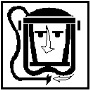 Техника безопасностиВо время работы с полиэфирными шпатлевками необходимо использовать исправные средства индивидуальной защиты. Следует защищать глаза и дыхательные пути.Помещения должны хорошо проветриваться.Инструмент следует очищать сразу же после окончания работы.Во время работы с полиэфирными шпатлевками необходимо использовать исправные средства индивидуальной защиты. Следует защищать глаза и дыхательные пути.Помещения должны хорошо проветриваться.Инструмент следует очищать сразу же после окончания работы.Примечания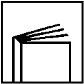 Запрещено превышать рекомендуемые пропорции отвердителя!Минимальная температура при которой можно наносить продукт 10⁰СПосле каждого использования контейнеры с материалом необходимо плотно закрыть. Отвердитель беречь от перегревания.Запрещено превышать рекомендуемые пропорции отвердителя!Минимальная температура при которой можно наносить продукт 10⁰СПосле каждого использования контейнеры с материалом необходимо плотно закрыть. Отвердитель беречь от перегревания.